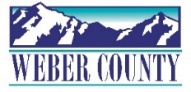 PUBLIC NOTICE is hereby given that the Board of Commissioners of Weber County, Utah will hold a regular commission meeting in the Commission Chambers at 2380 Washington Blvd., Ogden, Utah, on Tuesday, November 7, 2023, commencing at 10:00 a.m. This meeting is also available by Zoom: link- Join Zoom Meetinghttps://us06web.zoom.us/j/85260293450?pwd=eGpvYjRKKzNSb0p5L1NXemlLdEwvZz09Meeting ID: 852 6029 3450Passcode: 503230The agenda for the meeting consists of the following:Welcome- Commissioner FroererPledge of Allegiance- Flag Ceremony   Invocation- Sean Wilkinson      Thought of the Day- Commissioner Bolos      Agenda Related Public Comments- (Comments will be taken for items listed on the agenda-              please limit comments to 3 minutes).Presentation-A Salute to our Vietnam War Era Veterans-Presenters: Weber County Commissioners      Consent Items-Request for approval of warrants #9360-9416 and #480221-480391 in the amount of $1,456,605.84.2.	Request for approval of Purchase Orders in the amount of $261,102.48.3.	Summary of Warrants and Purchase Orders.4.	Request for approval of new business licenses.5.	Request for approval of minutes for the meetings held on October 24 and 31, 2023.6.	Request for approval of the first amendment to the Inter-local Agreement by and between Weber County and Pleasant View City for the use of security cameras at ballot drop boxes. 7.	Request for approval of updates and changes to policy 12.5 Tax Relief Program Policy.8.	Request for approval of a contract by and between Weber County and Golden Spike Gem and Mineral Society to hold the Gemstone Junction at the Golden Spike Event Center.9.	Request for approval of a contract by and between Weber County and Broken Heart Rodeo Company to hold the Stetson Wright Bull Riding School at the Golden Spike Event Center.10.	Request for approval of a contract by and between Weber County and Broken Heart Rodeo to hold the Wright Brothers Rough Stock School at the Golden Spike Event Center. 11.	Request for approval of a contract by and between Weber County and Elite Productions to hold the RMPRA Winter Series Rodeo at the Golden Spike Event Center. 12.	Request for approval of a contract by and between Weber County and Vegas 	Productions Inc. to hold the Jordan World Circus at the Golden Spike Event Center.13.	Request for approval of a contract by and between Weber County and Inoel Chavez to hold the November 2023 Matched Races at the Golden Spike Event Center.14.	Request for approval of a Retirement Agreement by and between Weber County and Stephen Sterrett.15.	Request for approval of contracts by and between Weber County and the following individuals for services for the Ogden Musical Theater’s Production of “A Christmas Carol”-		Burke Burkhardt		Contractor/Set DesignerCindy Johnson		Consultant/Wig DesignerJacob Watts			Consultant/Stage ManagerMarilyn Montgomery	Consultant/Choreographer/Set DresserMitch Tarbox			Consultant/PropsShelly Burkhardt		Consultant/Costume Designer/Costume RepairAaron Johnsen		Youth Actor		Amanda Wood Harris 	Actor		Aurora Nelson		Actor		Brett Garlick			Actor		Chantryce Diehl		Actor				Clara Johnsen		Actor		Creighton Trejo		Actor		Darin Beardall		Actor		Devin Cash			Actor		Drake Griffith			Actor		Dylan Panter			Actor		Ellie Burkhardt		Actor		Eloise Phipps			Actor		Guillermo Oriedo		Actor		Isabelle Steele		Actor		Jackson Beardall		Actor		Jamiee Monson		Actor		John Griffith			Actor		John Philpott			Actor		Jordan Johnsen		Actor		Kirsten Jacobson		Actor		Mak Ariana Milord		Actor		Maren Messerly		Actor		Melinda Cole Welch	Actor		Meredith Gibson		Actor		Miles Cash			Actor		Nicholas Cash		Actor		Rachel Long			Actor		Richard Bond			Actor		Rosie Carter			Actor		Samuel Cash			Actor		Victoria Bingham		Actor		Eliza Cash			Actor		Micah Johnsen		ActorAction-Request for approval of a Resolution of the County Commissioners of Weber County appointing Trustees to the Roy Water Conservancy District.Presenter: Stacy SkeenRequest for approval of an Inter-local Agreement by and between Weber County and the Community Reinvestment Agency of Marriott-Slaterville City regarding the Central Business District East Community Reinvestment Project Area.Presenter: Stephanie RussellRequest for approval of an Inter-local Agreement by and between Weber County and Roy City Development Agency regarding an amendment to the 1900 Southeast Community Reinvestment Project Area.Presenter: Stephanie RussellCommissioner Comments- J. 	Adjourn-CERTIFICATE OF POSTINGThe undersigned duly appointed Executive Coordinator in the County Commission Office does hereby certify that the above notice and agenda were posted as required by law this 3rd day of October, 2023.						_________________________________________											Shelly HalacyIn compliance with the Americans with Disabilities Act, persons needing auxiliary services for these meetings should call the Weber County Commission Office at 801-399-8405 at least 24 hours prior to the meeting. Information on items presented can be found by clicking highlighted words at the end of the item.   	